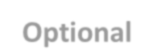 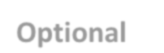 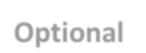 Maryland Green Schools Award Program Application Review Rubric 2021-2022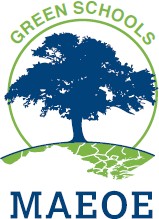 This form will be used to review your application submission. We suggest using this form to make sure you have completed all components of the application. If you have questions, email GreenSchools@MAEOE.org.To receive the award, schools must meet every standard except those marked as Optionaland must include both information and documentation about the standard.Objective 1 – Curriculum & InstructionObjective 2: Sustainable PracticesRequired: Eight actions in two or more practices, any combination of actions is acceptable. For each action, students may participate in sustainability practices at home or in the community, or you can draw from student actions at the school from the last four years. A minimum of 10 students must participate from the school to be included for each action that is not school based.(Distance learning examples in appendix.)Objective 3: Community Partnerships and Special RecognitionRequired: One sustained partnership where the partner is active in the school. Optional: One sustained partnership where the school is active in the community (can be the same partner organization or a different one).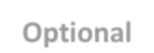 School Name:Review 1, 2 or 3Reviewer:Approve?Y/N/MaybeCounty:Excellentapplication?Award #:1-10Application type:PPT or websiteGoals stated in applicationFor award #4 and beyond# of teachers:from cover sheetMeets standardY/NMeets standardY/NRemarks1.1 Environmental IssueInstruction Elem/Middle - all grades; High – at least 4 subjectsInfo1.1 Environmental IssueInstruction Elem/Middle - all grades; High – at least 4 subjectsDoc1.2.1 Professional DevelopmentAll staff know of Green School AppInfo1.2.1 Professional DevelopmentAll staff know of Green School AppDoc1.2.2 Professional Development10% have EE Prof DevInfo1.2.2 Professional Development10% have EE Prof DevDoc1.2.3 Additional ProfessionalDevelopment OptionalInfo1.2.3 Additional ProfessionalDevelopment OptionalDoc1.3.1 School-Wide Environmental Behavior Changes At least one non-student driven practice OptionalInfo1.3.1 School-Wide Environmental Behavior Changes At least one non-student driven practice OptionalDoc1.3.2 Systemic Partnership – At least one partnership with your school district central office OptionalInfo1.3.2 Systemic Partnership – At least one partnership with your school district central office OptionalDoc1.4 CelebrationInfo1.4 CelebrationDocAdditional Notes:Meets standardY/NMeets standardY/NRemarks2.1 Water Conservation / Water Pollution PreventionInfo2.1 Water Conservation / Water Pollution PreventionDoc2.2 EnergyInfo2.2 EnergyDoc2.3 Solid Waste ReductionInfo2.3 Solid Waste ReductionDoc2.4 Habitat RestorationInfo2.4 Habitat RestorationDoc2.5 Structures for Environmental LearningInfo2.5 Structures for Environmental LearningDoc2.6 Responsible TransportationInfo2.6 Responsible TransportationDoc2.7 Healthy Home/School EnvironmentInfo2.7 Healthy Home/School EnvironmentDoc2.8 Citizen Science / Community ScienceInfo2.8 Citizen Science / Community ScienceDocAdditional Notes:Meets standardY/NMeets standardY/NRemarks3.1.1 School active in thecommunity – OptionalInfo3.1.1 School active in thecommunity – OptionalDoc3.1.2 Community active in the schoolInfo3.1.2 Community active in the schoolDoc3.2 Awards and RecognitionOptional Info3.2 Awards and RecognitionOptional DocAdditional Notes: